DELEGATION DE POUVOIRAG ELECTIVE 26 Mars 2017 à MetzJe soussigné(e) :	Président(e) du Club :	Numéro du Club : .	Demeurant à 	Donne par la présente tous pouvoirs à :Mme. M. 	Demeurant à : 	À l’effet de : 	 me représenter à l’Assemblée Générale du Comité Est convoquée à la date du 26 mars 2017 à Metz prendre part en mon nom à tous les débats, délibérations, discussions et votes.				Fait à ..........................................le .......................................Tampon du Club				Signer sous la mention « Bon pour Pouvoir »www.ffessmest.fr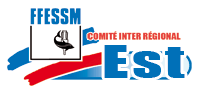 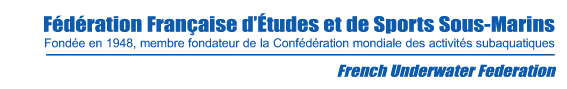 